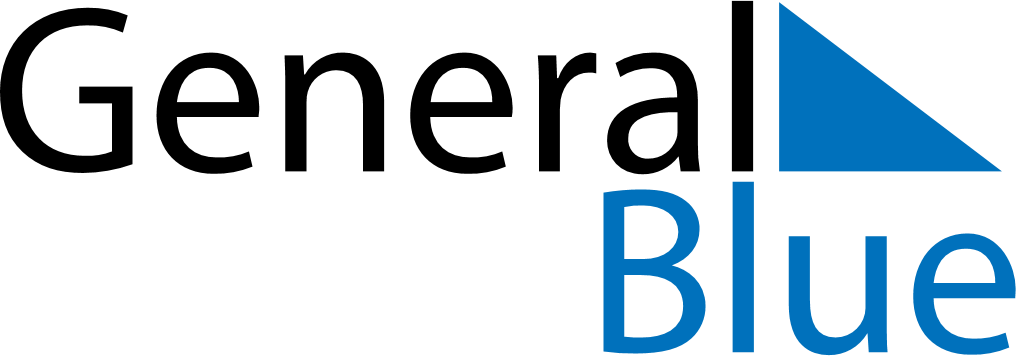 2024 - Q4Bahrain2024 - Q4Bahrain2024 - Q4Bahrain2024 - Q4Bahrain2024 - Q4Bahrain2024 - Q4Bahrain October 2024 October 2024 October 2024SundayMondayMondayTuesdayWednesdayThursdayFridaySaturday123456778910111213141415161718192021212223242526272828293031 November 2024 November 2024 November 2024SundayMondayMondayTuesdayWednesdayThursdayFridaySaturday1234456789101111121314151617181819202122232425252627282930 December 2024 December 2024 December 2024SundayMondayMondayTuesdayWednesdayThursdayFridaySaturday1223456789910111213141516161718192021222323242526272829303031Dec 16: National DayDec 17: Accession Day